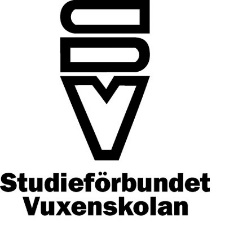 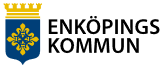 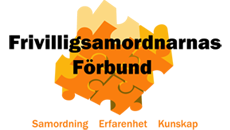 
Anmälan till HÖSTMÖTET
Måndagen den 6 november 2017, i Enköping
Spara nedanstående blankett i Din dator och fyll i Dina uppgifter! (Alternativt meddela uppgifterna) Sänd sedan anmälan som bilaga i ett mejl till:  sverigesfrivilligcentraler@gmail.comAngående betalning   Uppge faktura adress, inkl de uppgifter som krävs av din organisation, om Du/Ni önskar att vi ska skicka faktura. Skicka annars betalning till Sveriges Frivilligcentralers PlusGiro: 67 29 58 – 6Kostnad: Anmälningsavgift: 495 kronor inkl mat och fika 
Anmälan är bindande, outnyttjad plats medför debitering. 
Anmälan: senast onsdag 1 november 2017Namn:  Arbetsuppgift:  E-post:  Telefon: Organisation/verksamhet: OM faktura önskas - Fakturaadress: 
Övriga upplysningar: 
☐  Frivilligcentralen/frivilligverksamheten som jag är engagerad i,  är medlem i Riksförbundet 
      Sveriges Frivilligcentraler
☐  Min Frivilligcentral/verksamhet önskar bli medlem i Sveriges Frivilligcentralen 
☐  Jag är medlem i Frivilligsamordnarnas Förbund
☐  Jag önskar bli medlem i Frivilligsamordnarnas Förbund 
☐  Önskemål om särskild kost eller allergi, var vänlig ange vad: 
☐  Behov av hjälpmedel, var vänlig ange vad: ☐ Jag önskar även delta söndag 5/11 kl 18.00, då Frivilligsamordnardagen 
       manifesteras i Enköping. Start på Stora Torget, avlutning på Villa Sandgatan, 
       Sandgatan 1, Enköping.
För mer info/förfrågningar kontakta: 
Ansvarig i Enköpings kommun och Ordförande Monica Hallgren, 0171 - 62 59 70, monica.hallgren@enköping.se
Utbildningsansvarig: Signe Isaksson, 070-394 34 99, signe@brinnandefrivillighet.se